Тақырыбы: Өткені сырлы, келешегі нұрлы, Балқашым.
Мақсаты: Балқаш кентінің тарихы, құрылысы, оның бас өндіріс орны тау-кен іргетасының қалануы үрдісі жайлы, сондай-ақ табиғи ерекшеліктері, байлығы жөнінде және 80 жыл көлемінде қаланың өсіп даму барысы жайлы оқушыларға жалпы түсінік беру; 
Дамытушылығы: 
аумақтық тұтастығын сақтай білгендігін нақтылай отырып, оқушылардың тіл байлығын, тарихи танымын, ізденімпаздық және шығармашылық қабілеттерін шыңдау. 
Тәрбиелілігі: 
Оқушылардың еліне, Отанына деген суйіспеншілік сезімін арттыру, ұлттар арасындағы достық сезімдердің қалыптасуына, 
елдің бір тұтастығын сақтап қалу үшін күресе білуге тәрбиелеу
Тақырыпқа  оқулықтар, нақыл сөздер, суреттер, плакаттар, шарлар т.б. 
Сынып сағаттың барысы 
әдемі әуен 
1-ші жүргізуші: 
Қайырлы күн құрметті оқушылар!Баршаңызды Қаламыздың  80 жылдығы мерекесімен шын жүректен құттықтаймыз! Бұл мерей той балқаштықтар мен қонақтар үшін ортақ қуаныш болып отыр. Сондықтан да, біз суйікті қаламызбен бірге келбеттіеніп, өсіп-өркендеп келеміз. Талай мыңдаған тұрғындардың тағдырына шағын шаһарымыз балалық шағының  күәсі болған. 
1-ші жүргізуші: 
Тарих беттеріне үңілсек 1917 жылы қазан төңкерісіне дейін ешбір географиялық карталарда Балқаш не қала ретінде, не тұрғылықты жер ретінде белгіленбеген, жай ғана Балқаш көлі деп аталады. Ал Балқаш өңірін игеру былай басталған еді.... 1928 жылы осы маңайға Ленинградтан инженер – геолог М.П. Русаков басқарған экспедиция келді. 1929 жылы маусымда Балқаш аймағында бірінші бұрғылау жұмысы басталды. Нәтиже үміттенерліктей болып шықты. Кен іздеу жұмыстары жалғаса берді. Экспедиция бұл жерде аса бай кен қоры бар, сондықтан оның негізінде мыс қорыту заводын салуға болады деген тұжырымға келді. 
Тақтадан суреттер(қала жайлы)және БГМК құрылысы 
2-ші жүргізуші: 
Могучие реки казахской степи 
В балхашские воды веками текли. 
Они нам расскужут про бури и зной. 
Про ветры спетные, соленный прибой. 

Как просыпалась природа от сна. 
Героев суровЫх встречала она. 
Ответренны лица, тяжел рюкзачек. 
На берег соленый добрался народ. 

Построим на этом пустом берегу 
Огромной завод и большую трубу 
Раскинется город в ярких огнях 
И будет он зваться с любовью «Балхаш»! 

1- Жүргізуші:Атың да асқақ бүгінде, 
Мыс ордасы-Балқашым. 
Еңбекпенен жетілген, 
Еңбекші елім – Балқашым. 

Елдің бірлік, мекені, 
Жер жанаты – Балқашым. 
Татулық пен ынтымақ, 
Арылмаған Балқашым. 

Өткенің мен бүгінің, 
Үлгі болар Балқашым. 
Беделің биік елімде, 
Тұғырың берік - Балқашым. Ерлігі мен өр тұлғаң, 
Даңты қалам – Балқашым. 
Алтының мен мырышың, 
Елге тараған – Балқашым 

2-Жүргізуші:  Тәрбие мен білімнің, 
Мектебі бұл – Балқашым. 
Ел ертеңі жастардың, 
Өлкесі бұл – Балқашым. 

Болашаққа ұмтылған, 
Ұл-қызың бар – Балқашым. 
Өмірі толған өнеге, 
Қарияң бар – Балқашым. 

Бақ –берекең келіскен, 
Өркендеген игі істеген. 
Ер бірлігі тұнған ел, 
Баянды өлке – Балқпашым. 

Балнұрдың орындауында ән: «Ару Балқаш» 
1-ші жүргізуші: 
Балқаш қаласына 80 - жыл яғни бір кісінің ғұмыры десекте болады. Балқаш табиғаттың аса күрделі жағдайында іргесі қаланған қала. Балқаш, мыңдаған адамдардың ерен еңбегінің арқасында бой көтерді: 
Ең алғашқы ғимарат Максим Горький атындағы №1 мектеп, халықтар үшін мектеп пен тұрғын үй бірінші қажеттілік болатын 
2-Жүргізуші: Балқаш тұрғындарының көпшілігінің тағдыры мыс комбинатымен тығыз байланысты, біреулер осыныда жұмыс істесе, біреулердің туысы осында. Қала мен завод егіз ұғым, көл жағасындағы мыс отаны бірнеше ұрпақтардың жемісі , оны қалалықтар мақтан тұтады. 
Сәулетшілер мен қүрылысшылар бар өнерін сала отырып, шаһардың көрікті келбетін жасады, енді, Балхашты өзге қалалармен шатастыра алмайсың. 

Балшах мыс алыбының даңқы жер жүзіне тарады, 1967 жылы Лондондағы түсті металл биржасында Балхаш мыс эталонына ие болды. 
90-жылдарлағы дағдарысқа байланысты алып комбинат тығырыққа тірелген еді, елбасы Нұрсұлтан Назарбаевтың айырықша көңіл аударып араласуы нәтижесінде завод аман қалды. 

1-ші жүргізуші 
Көкше көлджің теріскейінде тербелген Балқаш қай уақытты болмасын еңбек бақытына бөленген жандар мен мыс бұлағын ағызған металлургтерге куш-қуатын беріп келеді. Қазіргі күнде біз сол еңбек майталмандарымен мақтанамыз. Олар көкше көлдің толқынымен кең тыныстап, өндіріспен өңірімізді өрге сүйреуде. Солардың арқасында қаламыз күн санап көз алдымызда көркейе түскенін байқаймыз. 
Қаланың және БГМК-ның қазіргі келбеті 
Бүгінде комбинат заманауи жаңа технология, автогенді мыс балқыту игерілді . Мұндай завод дүние жүзінде бес мемлекетте ғана бар. 
Қалалықтар болашақ үміттерін ірі монополистік өндірісті дамытумен ғана байланыстырмай кәсіпкерлікті білімді, мәдениетті өркендетуге де ат салысуда. 
Зарина:Сән беретін, нәр беретін өмірде, 
Балқаш бағым, 
Тіршіліктің толқыны ескен көлінде 
Балқашымның базарлығы бағы ортаймас елінде, 
Жақсылықтың шырағын тұтатайық көңілде. 
Дастан:
Көктеңізбен талай – ақ таң атқанын. 
Тынысың да тарылып, мүшкіл халің. 
Орын ойып адамзат толтыра алмас, 
Табиғаттың ерекше жаратқанын. 
Абылай:
Арқадаға арқар тұтар мекенім, 
Сені жырғып, сені әнғып өтемін. 
Ескерейік, адамдар, ескерейік. 
Судың да сұрауы бар екенін. 
Алмира:
Балқашым бағым, 
Табиғаттың сыйы бұл, 
Адамзаттың үнімен күйі бұл. 
Аялайық, адамдар аялайық... 
Балқаш көлім, 
Табиғаттың сыйы бұл! 
Сабира:
Балхаш-Балхаш – прозраяная слеза 
И медный вплеск в зарнице Казахстана 
Внимательно гляжу в твои глаза 
У, кажется, глядеть не перестау 
Балхаш, Балхаш- летучие пески 
Но дело, разумеется ,не в этом 
А в том , что металлургия , рыбаки 
Живут здесь, как весенние рассветы. 
 Балқаш қаласы, көлі және табиғатына байланысты суреттерге назар аударайық?1-ші жүргізуші 
Осыменен «Өткені сырлы,келешегі нұрлы, Балқашым» атты сынып сағатын  көңіл қойып тыңдғандарыңызға көптен көп рахмет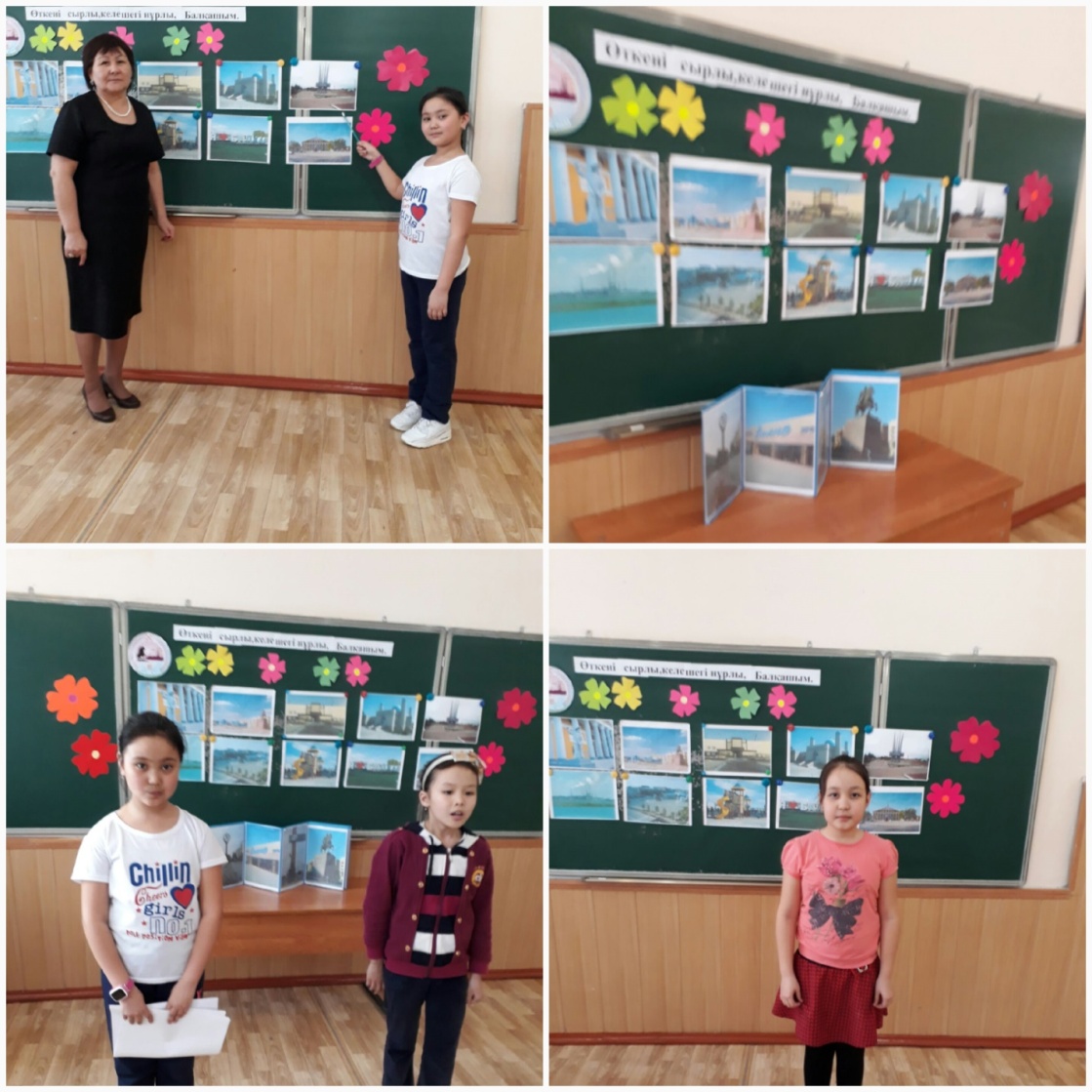 